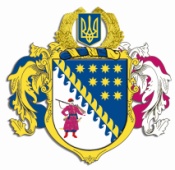 ДНІПРОПЕТРОВСЬКА ОБЛАСНА РАДАVIІІ СКЛИКАННЯПостійна комісія з питань соціально-економічного розвитку області, бюджету і фінансівпросп. Олександра Поля, 2, м. Дніпро, 49004П Р О Т О К О Л   №  23засідання постійної комісії обласної ради13 лютого 2024 року							м. Дніпро14:00 годинУсього членів комісії:		 13 чол. Присутні:                   		   7 чол. (з них 4 чол. – телеконференція)Відсутні:                   		   6 чол.Присутні члени комісії: Кеда Н.В., Чабанова Т.С., Борисенко О.В., 
Геккієв А.Д. (телеконференція), Жадан Є.В. (телеконференція), 
Мухтаров Г.А. (телеконференція), Чиркова О.В. (телеконференція).Відсутні члени комісії: Піддубний С.О., Буряк О.М., Молоков С.В., 
Плахотнік О.О., Савченко О.М., Бондаренко О.В.У роботі комісії взяли участь:Беспаленкова Н.М. – начальник управління бухгалтерського обліку та моніторингу діяльності виконавчого апарату Дніпропетровської обласної ради; Шевцова Н.Д. – начальник управління стратегічного планування та комунальної власності виконавчого апарату Дніпропетровської обласної ради;Семикіна О.С. – в.о. начальника управління економіки, бюджету та фінансів виконавчого апарату Дніпропетровської обласної ради.Головуюча на засіданні: Кеда Н.В.Порядок денний засідання постійної комісії:Про розгляд пропозицій щодо розподілу коштів, передбачених в обласному бюджеті на 2024 рік по головному розпоряднику коштів – Дніпропетровській обласній раді за КТПКВ 7670 „Внески до статутного капіталу суб’єктів господарювання”.Різне.СЛУХАЛИ: 1. Про розгляд пропозицій щодо розподілу коштів, передбачених в обласному бюджеті на 2024 рік по головному розпоряднику коштів – Дніпропетровській обласній раді за КТПКВ 7670 „Внески до статутного капіталу суб’єктів господарювання”.Інформація: начальника управління бухгалтерського обліку та моніторингу діяльності виконавчого апарату Дніпропетровської обласної ради Беспаленкової Н.М. (лист Дніпропетровської обласної ради від 12 лютого 
2024 року № ВИХ-369/0/2-24 „Про розгляд звернень комунальних підприємств” додається).ВИСТУПИЛИ: ВИРІШИЛИ: 1. Інформацію начальника управління бухгалтерського обліку та моніторингу діяльності виконавчого апарату Дніпропетровської обласної ради Беспаленкової Н.М. взяти до відома.	2. За результатами проведеного аналізу фактичної потреби у фінансовій підтримці комунальним підприємствам, на підставі затверджених фінансових планів на 2024 рік КП ДОР „Аульський водовід”, КП „Синельниківський міський водоканал” ДОР”, КП „Солонянське житлово-комунальне управління” ДОР”, КП „Верхньодніпровське ВУВКГ” ДОР”, 
КП „Жовтоводський водоканал” ДОР” погодити пропозиції щодо розподілу коштів, передбачених в обласному бюджеті на 2024 рік по головному розпоряднику коштів – Дніпропетровській обласній раді за КТПКВ 7670 „Внески до статутного капіталу суб’єктів господарювання” у сумі 71 867 885,55 грн, між підприємствами, що належать до спільної власності територіальних громад області, а саме:КП ДОР „Аульський водовід” – 56 405 169,44 грн;КП „Синельниківський міський водоканал” ДОР” – 1 600 200,0 грн;КП „Солонянське житлово-комунальне управління” ДОР” – 2 568 117,06 грн;КП „Верхньодніпровське ВУВКГ” ДОР” – 1 458 234,02 грн;КП „Жовтоводський водоканал” ДОР” – 9 836 165,03 грн.3. Дніпропетровській обласній раді:відповідно до рішення обласної ради від 08 грудня 2023 року № 328-18/VIII „Про обласний бюджет на 2024 рік”, розпорядження голови Дніпропетровської обласної державної адміністрації – начальника обласної військової адміністрації від 22 січня 2024 року № 18/0/527-24 „Про зміни до обласного бюджету на 2024 рік” підготувати проєкт розпорядження голови обласної ради стосовно розподілу видатків по головному розпоряднику коштів – Дніпропетровській обласній раді в межах загального обсягу ресурсу, передбаченого в обласному бюджеті на 2024 рік за КТПКВ 7670 „Внески до статутного капіталу суб’єктів господарювання”, у загальній сумі 
71 867 885,55 грн згідно з погодженими пропозиціями (п.2 цього Протоколу).Результати голосування:за 			7проти		-утримались 	-усього 		7СЛУХАЛИ: 2. Різне.Пропозиції не надходили.Інформація: ВИСТУПИЛИ: ВИРІШИЛИ: Результати голосування:за 			-проти		-утримались 	-усього 		-Головуюча на засіданні,заступник голови комісії					Н.В. КЕДАСекретар комісії							Т.С. ЧАБАНОВА